Las Gavias Grand (The Topsails) Condo 8113100 Sábalo Cerritos	Mazatlán, Sinaloa, MéxicoContact Rental Agents for booking availability & prices:Jenny Daccarett 011.52.1.669.145-0032& Rafa Sosa 011.52.1.669.122-7228~~~~~~~~~ Views of the Tower and Costa Bonita ~~~~~~~~~~~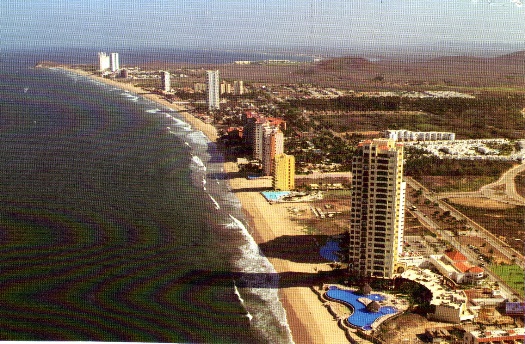 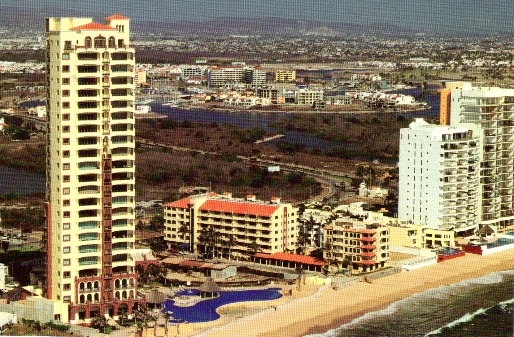 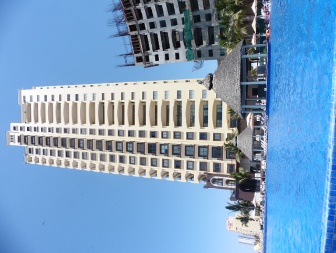 ~~~~~~~ Areas Shared With Other Owners  ~~~~~~~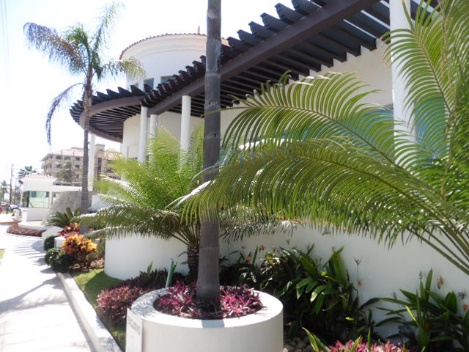 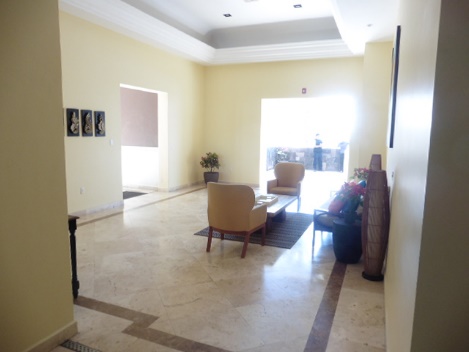   Street entry to sales office                    	                          entry lobby   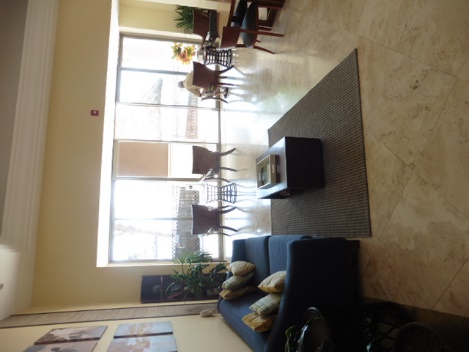 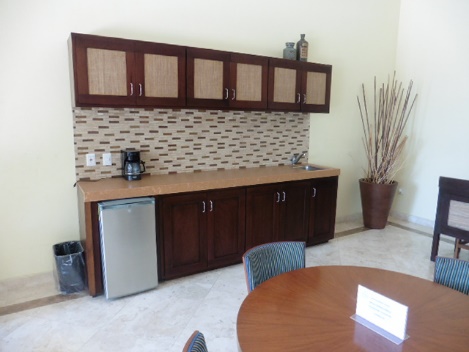                 meeting room (1)                      			 meeting room (2)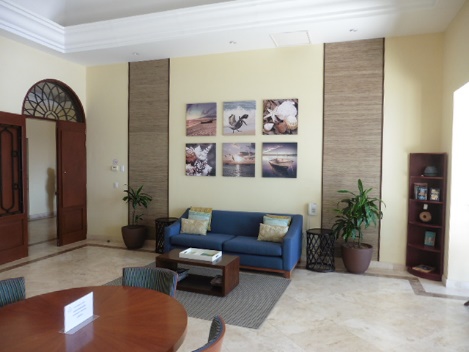 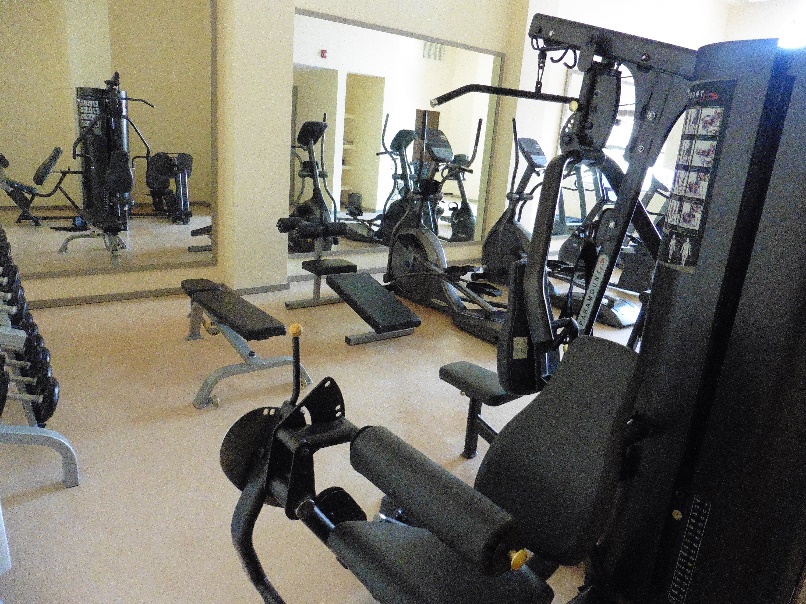                           meeting room (3)						  part of the gym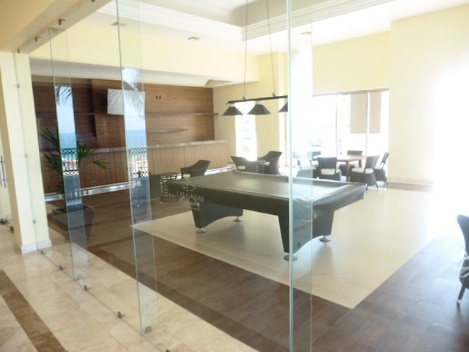 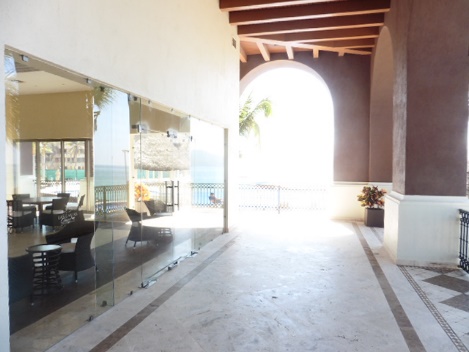 game room                            				hall outside game room             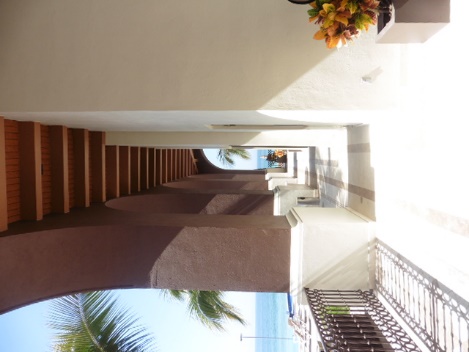 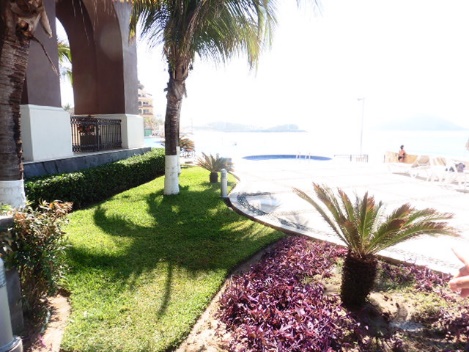              colonnade looking West					pool area garden & patio           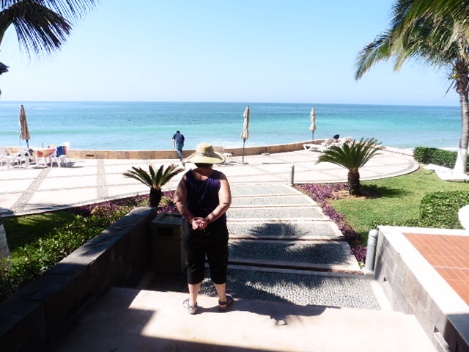 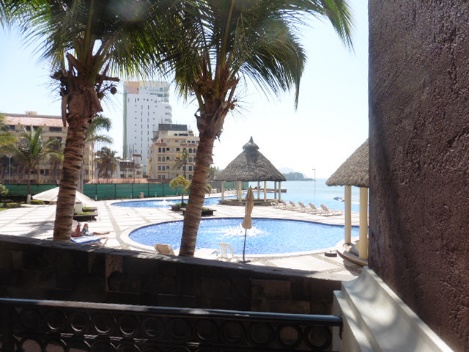        		 pool area steps to patio              			  pool area view South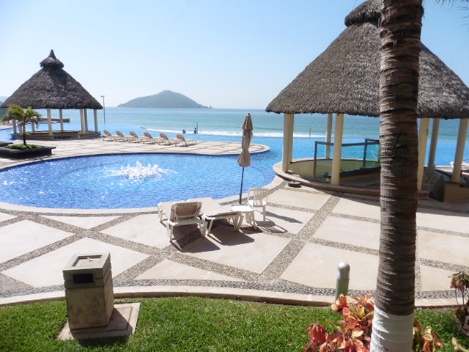 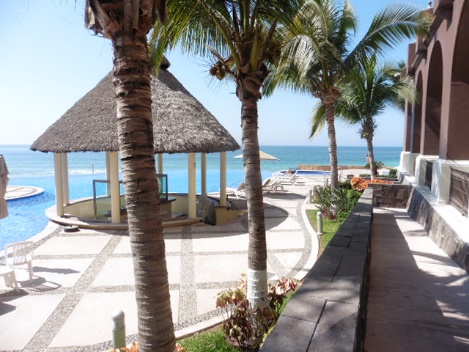              pool & palapas, island background                                     pool palapa looking West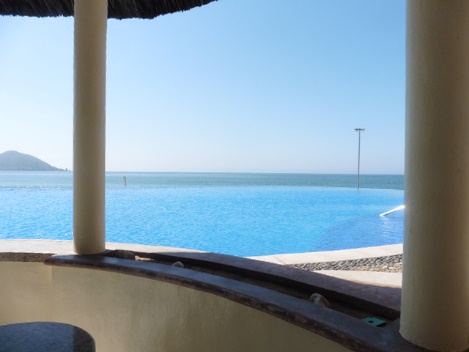 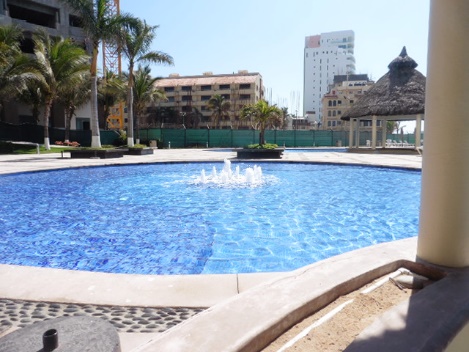 infinity pool view SW                  			upper pool view South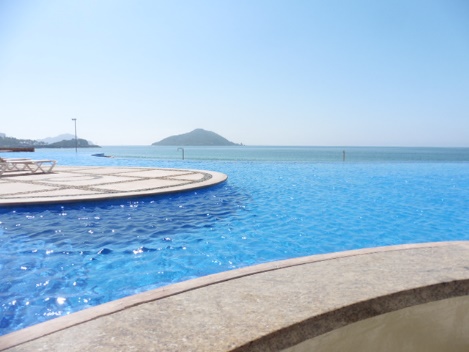 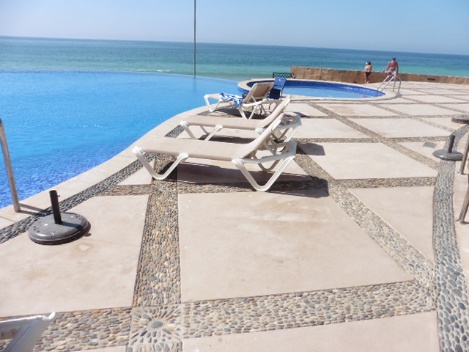                 infinity pool view WSW					patio & infinity pool view W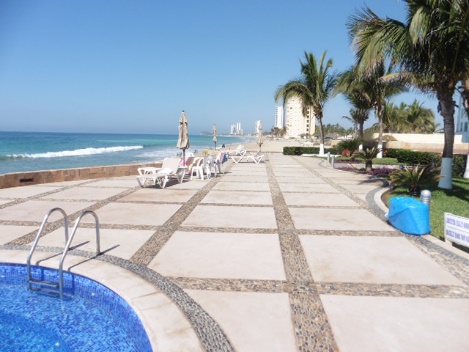 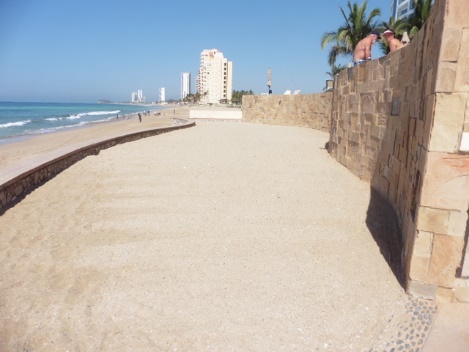                   patio & hot tub view N               				private sand area view N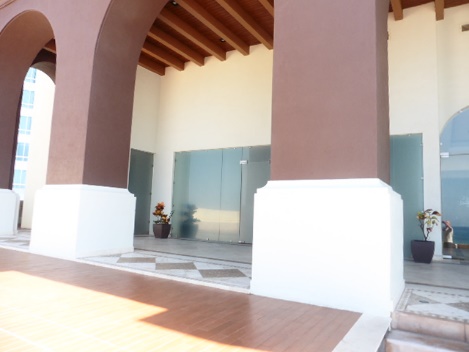 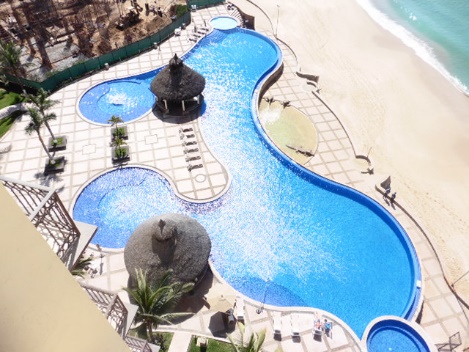                   patio outside future restaurant          		       pool, palapas, & beach from 811  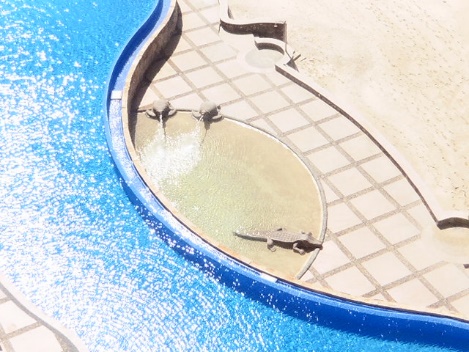 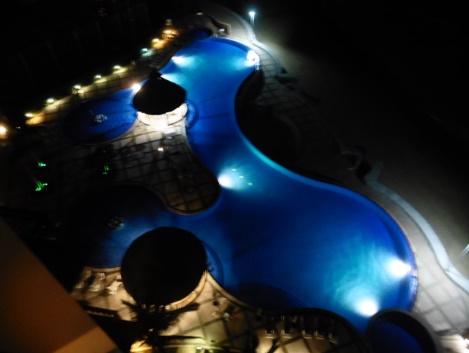                   children’s pool & sculptures				the pool at night from 811~~~~~~~  Views of Condo 811  ~~~~~~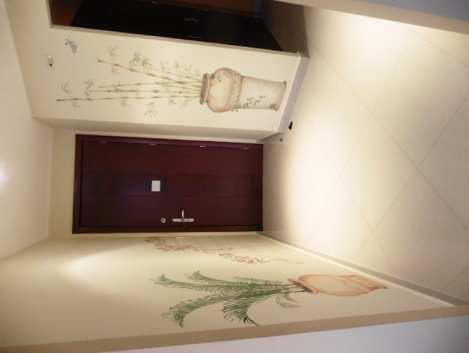 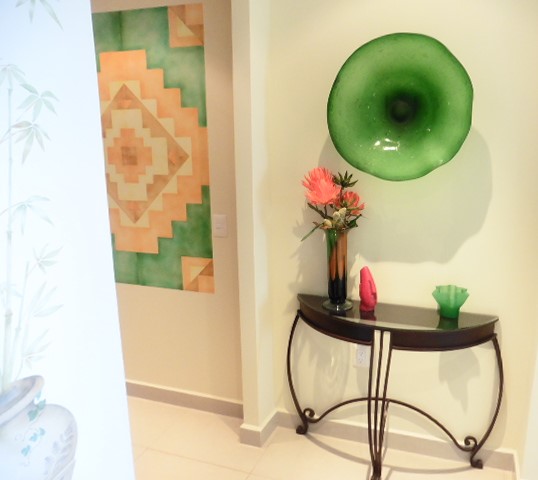                 entry door & hallway                				entry hall art           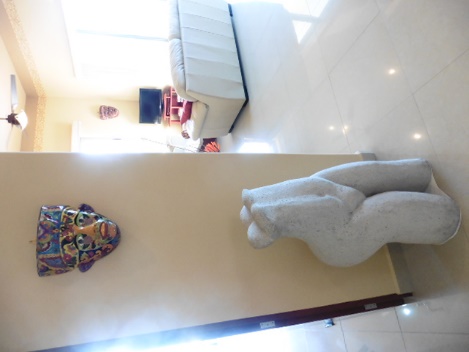 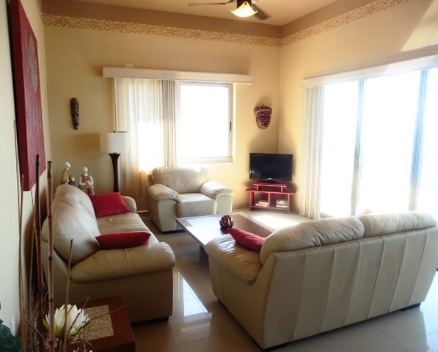     entry hall art into LR 					LR view to SW  13.5’ ceilings                 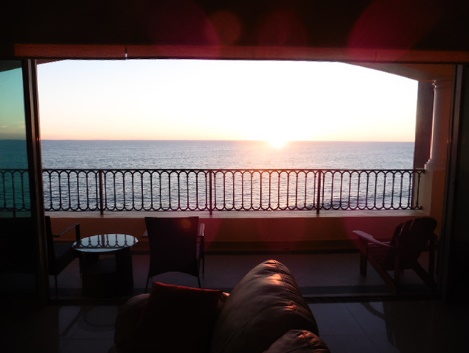 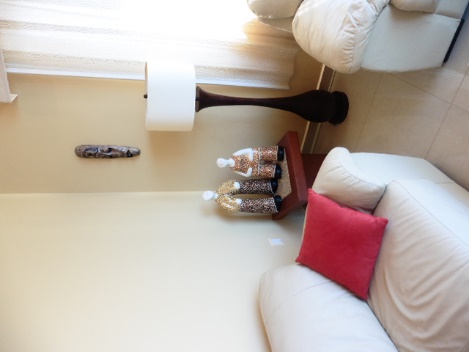                    LR disappearing sliding doors         			    LR furniture & art SE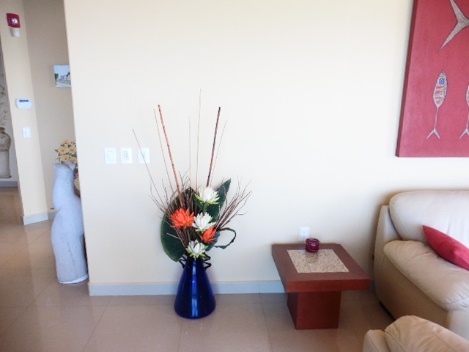 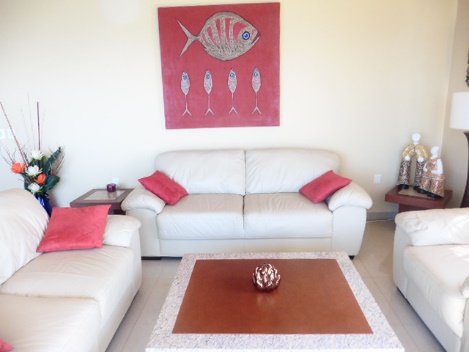 East LR furniture & art view East    			    LR leather furniture & art view   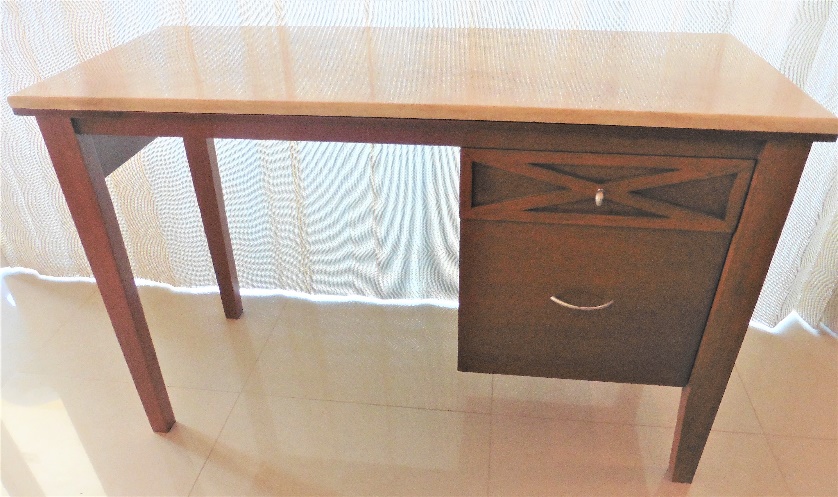                    DR cedar desk with granite top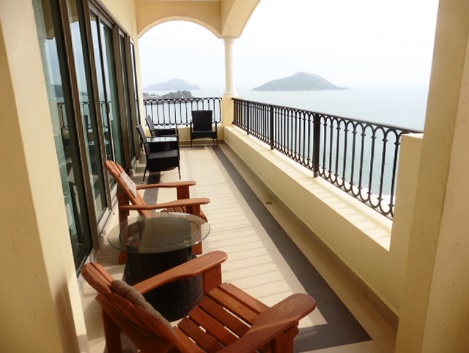 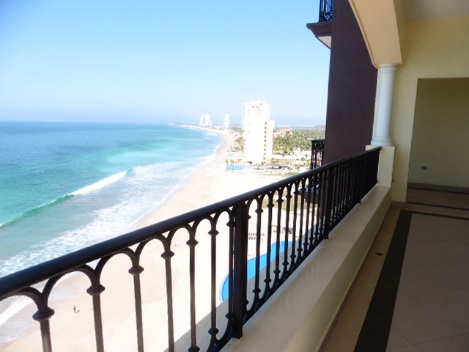 Terrace off LR view South			       Terrace view North, Costa Bonita to Punta Cerritos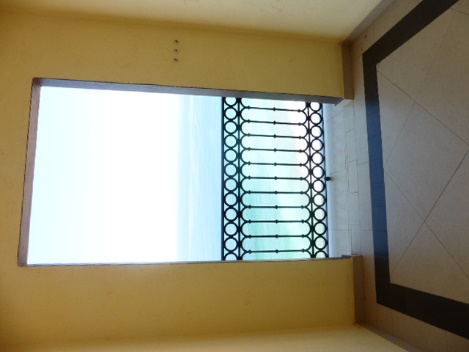 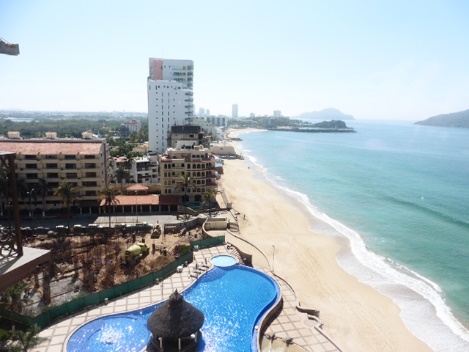      kitchen Terrace looking West			              view South from LR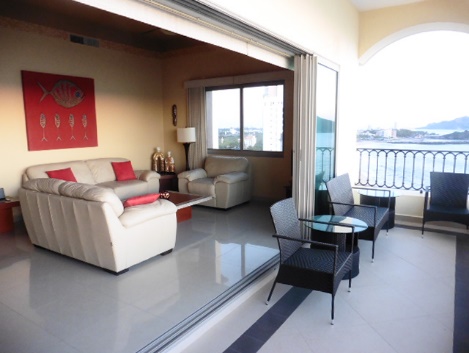 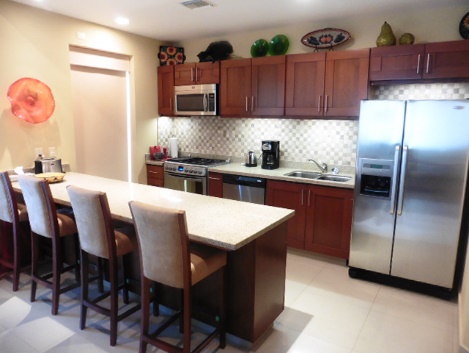     View from Terrace into LR                                                kitchen view North        (cedar cabinets, stainless steel appliances, tile backsplash)          kitchen from Terrace door, gas range          dining room with granite-top table & ultra-suede chairs          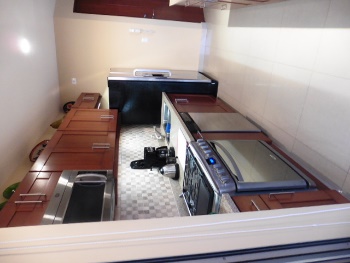 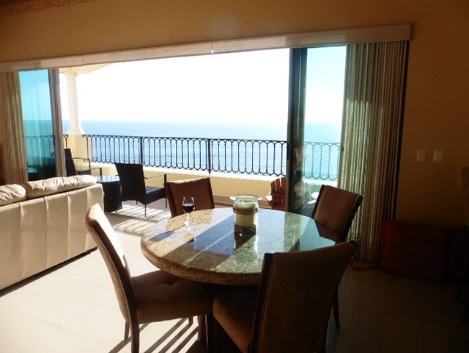 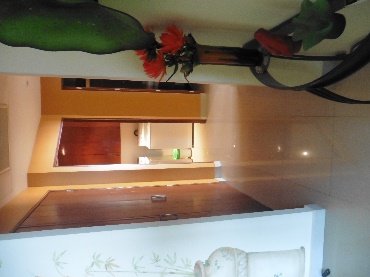 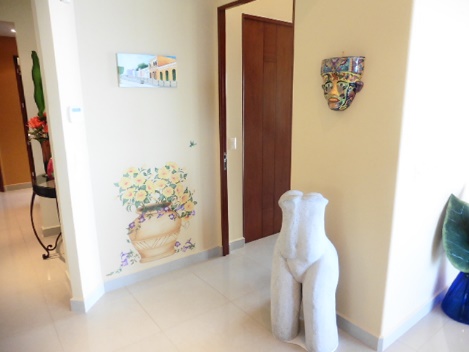      hallway from entry to guest suite                                       entry to Master Bedroom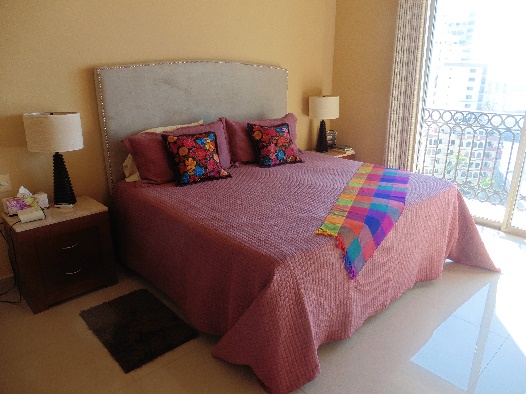 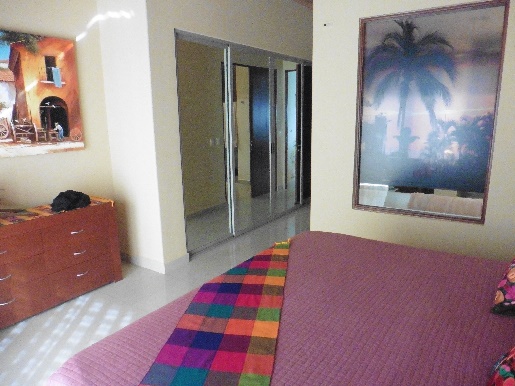                  MBR king bed (Sealy mattress),		         MBR art, mirrored-door closets, & window into                  cedar night tables granite tops                                       	          bath with film art 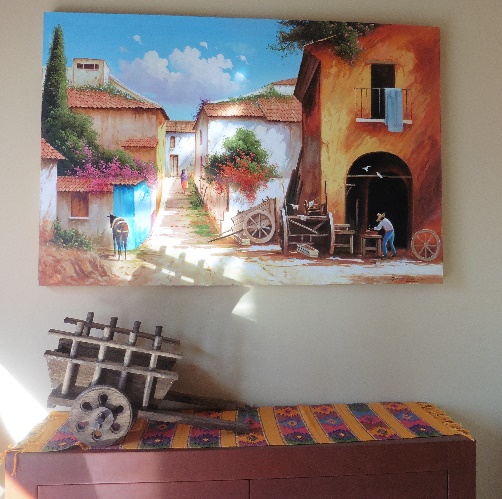 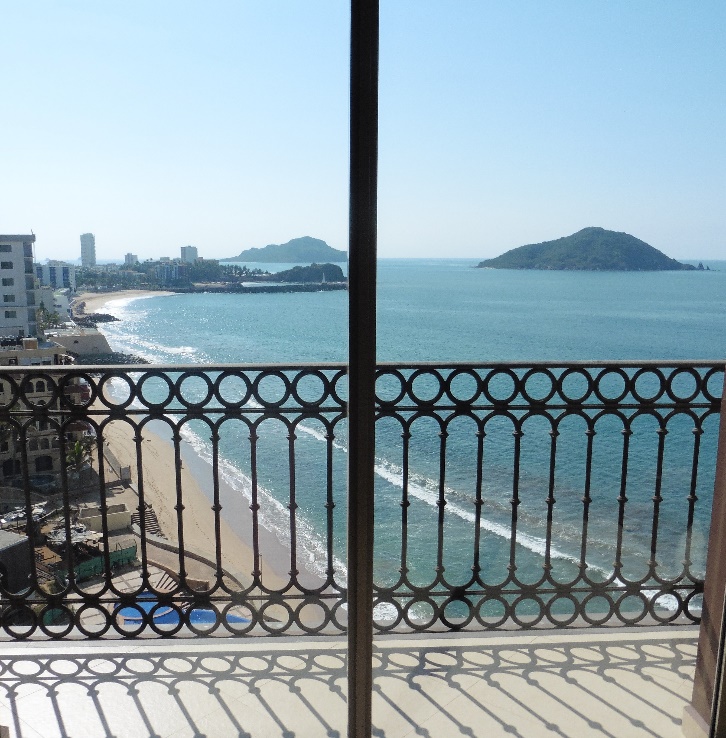      	       Original Mexican arts MB 	          MB sliding glass door to private deck & view South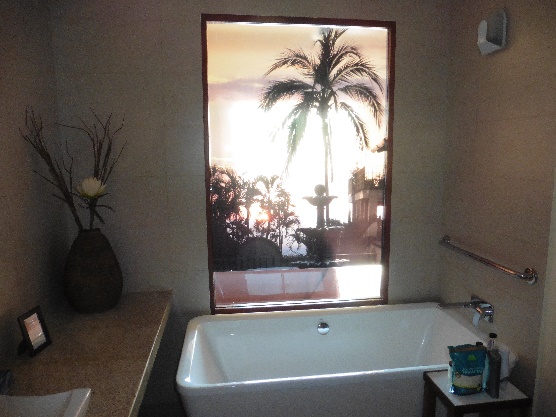                                        MBath soaking tub & window with film art into bedroom   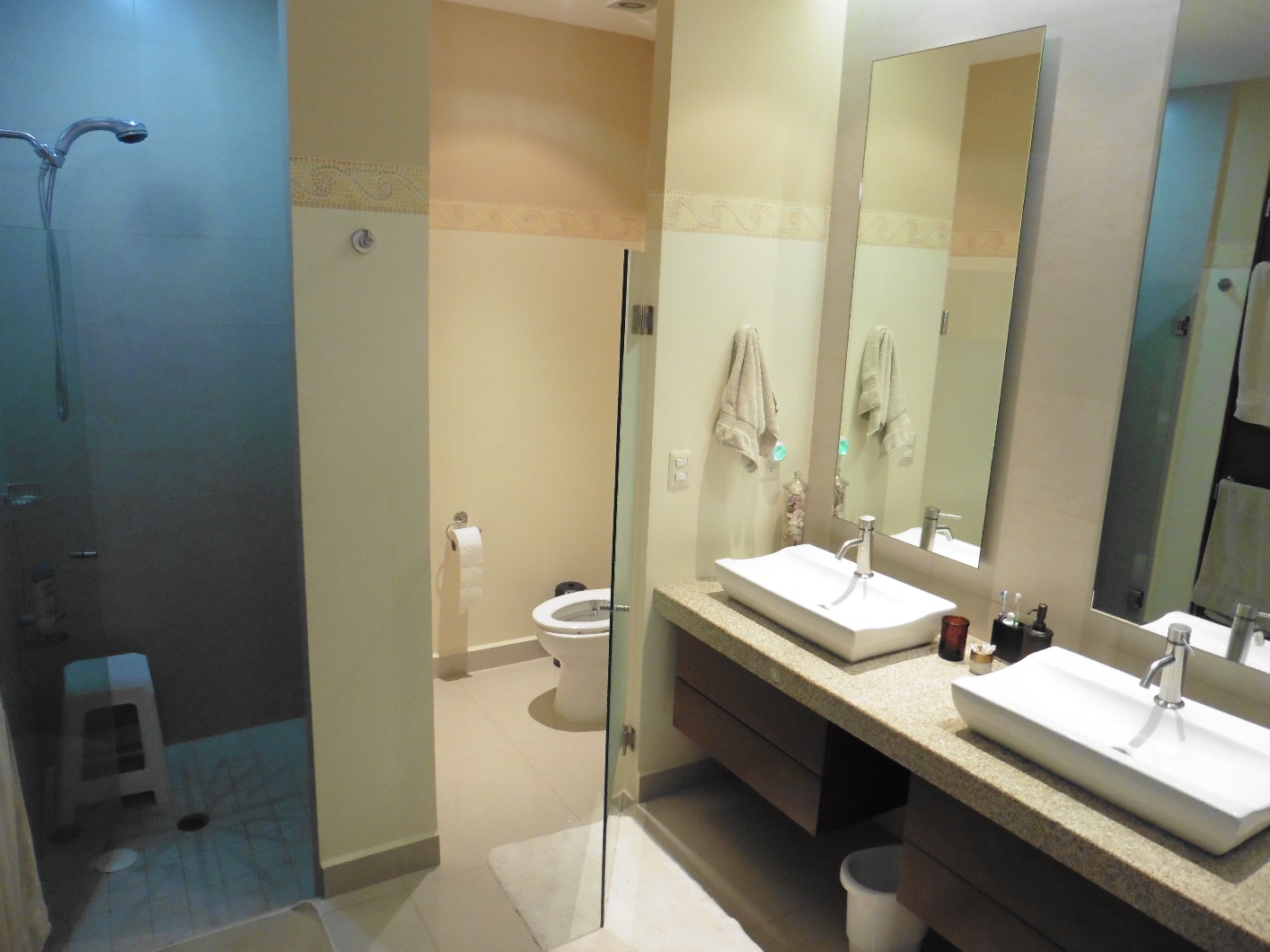    Master Bath separate shower, toilet room, double sinks, granite countertop, cedar cabinets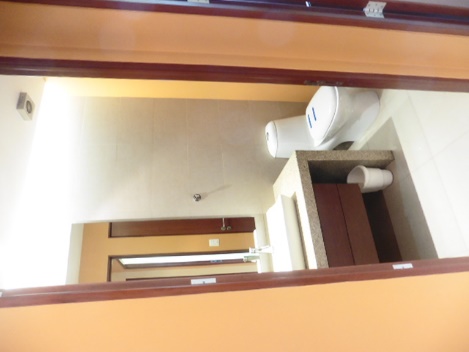 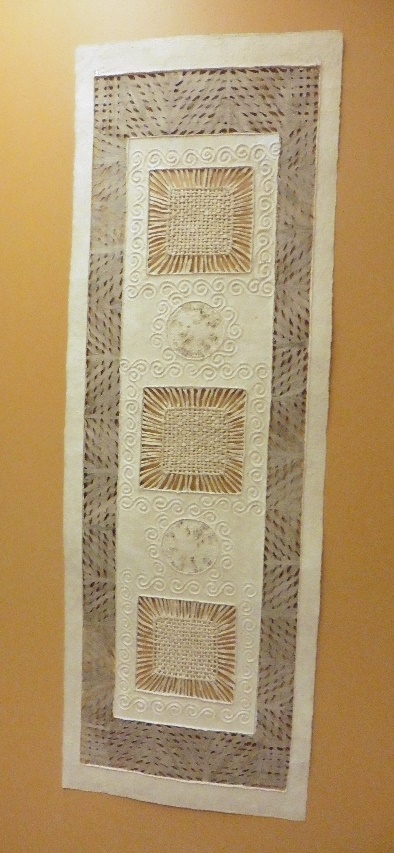                  guest bath from hallway                     Mexican grass art           (large tiled shower not pictured)                   in guest bath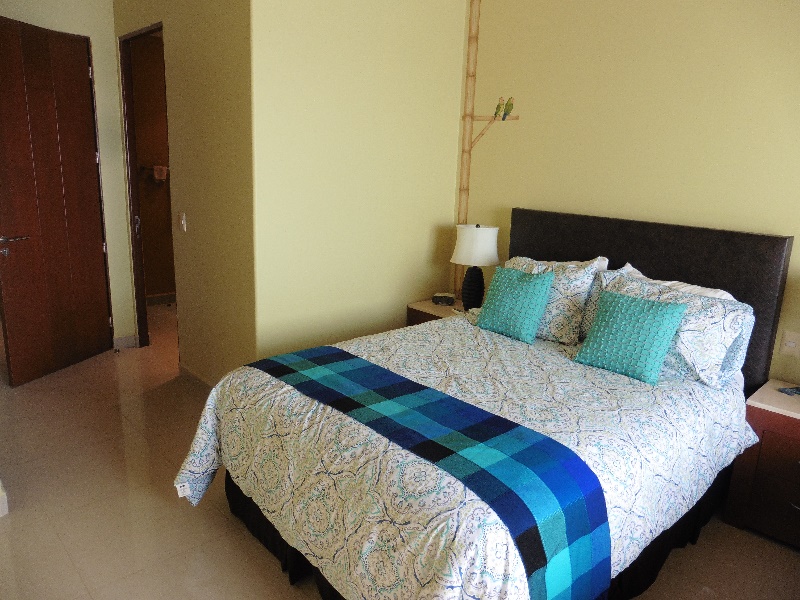 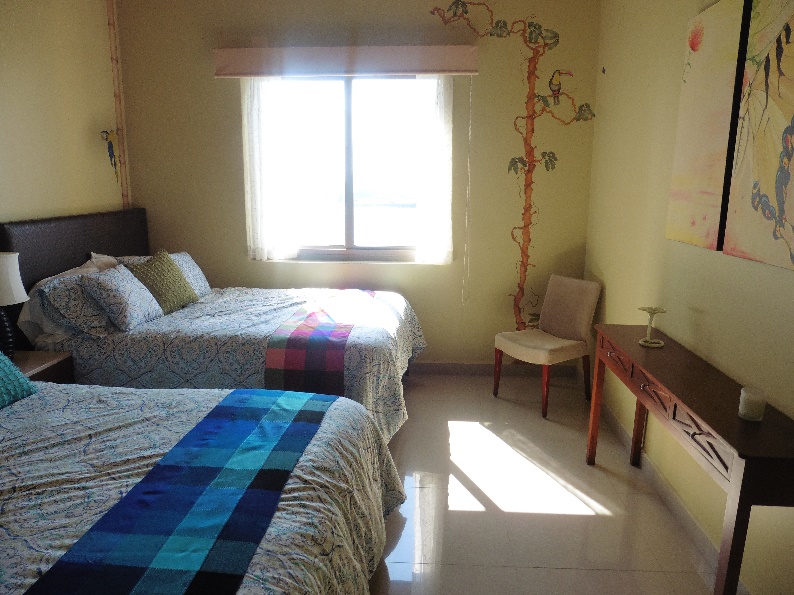 Guest room has private entrance to bath, two queen beds (Sealy mattresses), cedar furniture, Mexican decorating touches, and playful wall paintings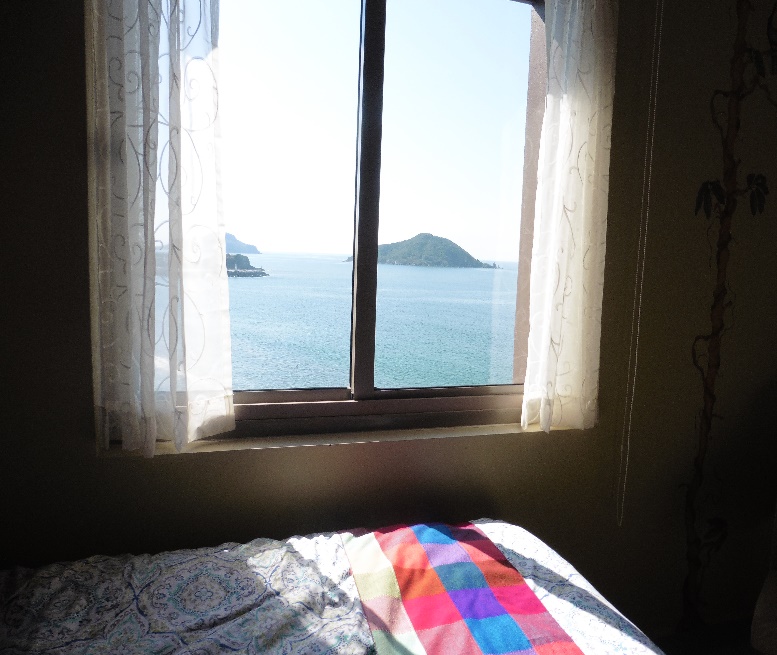 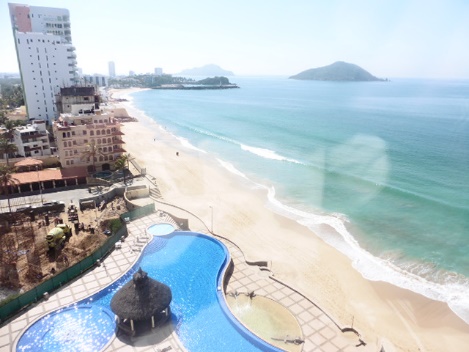   			       Views of ocean, beach, and pool from guest room 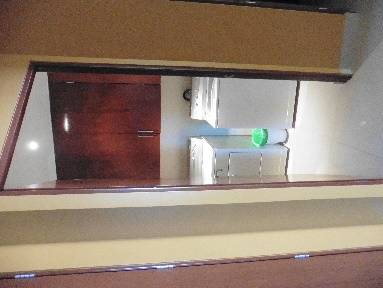 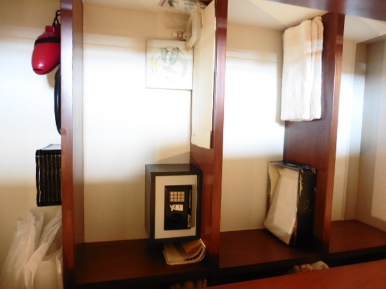 laundry room with Magtag washer & dryer,                electronic combination safe in linen closet        extra storage, iron & ironing board     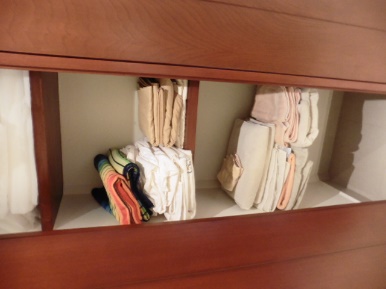 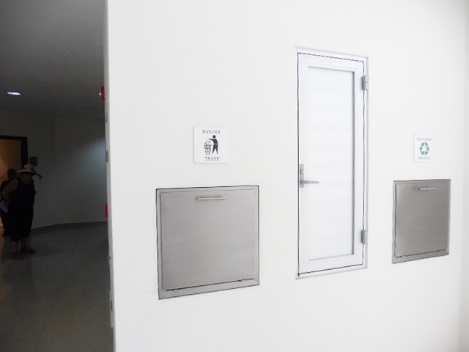                         closet with linens / towels                          trash & recycling drops outside hall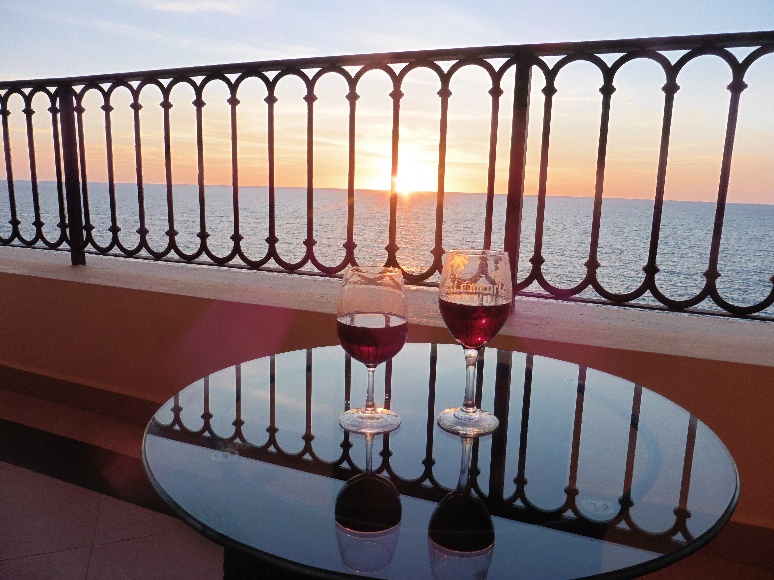 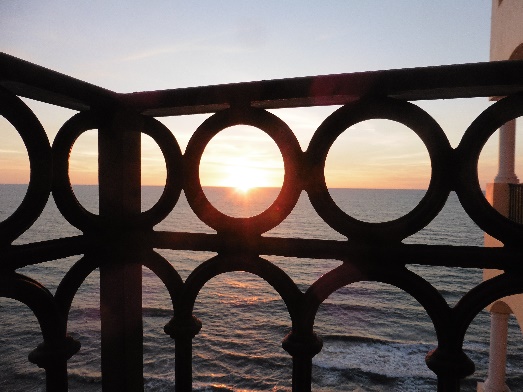         toast spectacular sunsets over the Pacific Ocean – some of the world’s most beautiful!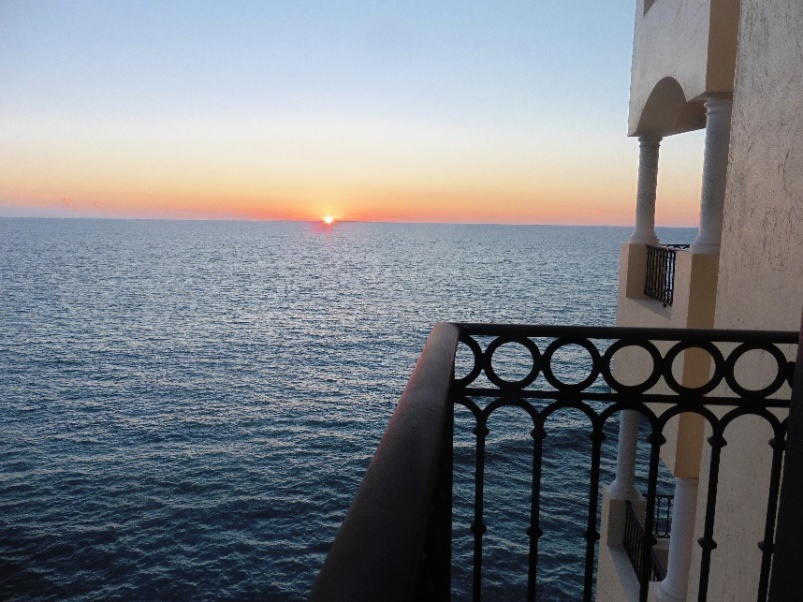 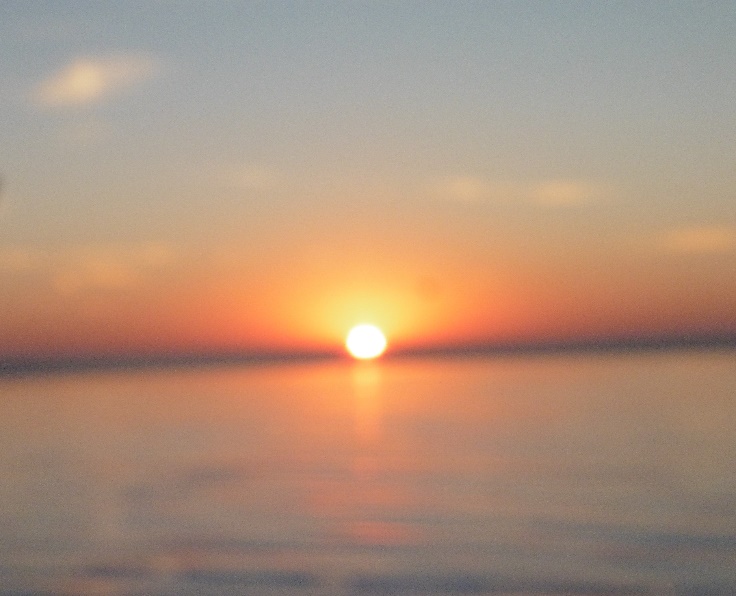 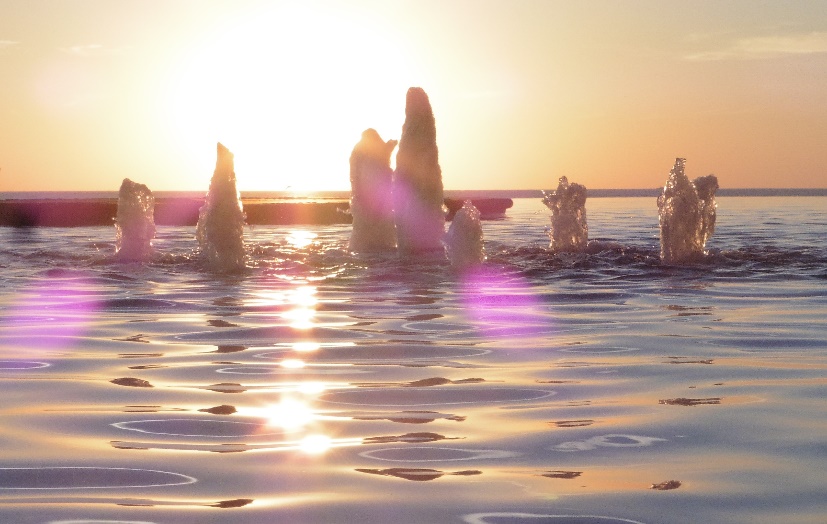 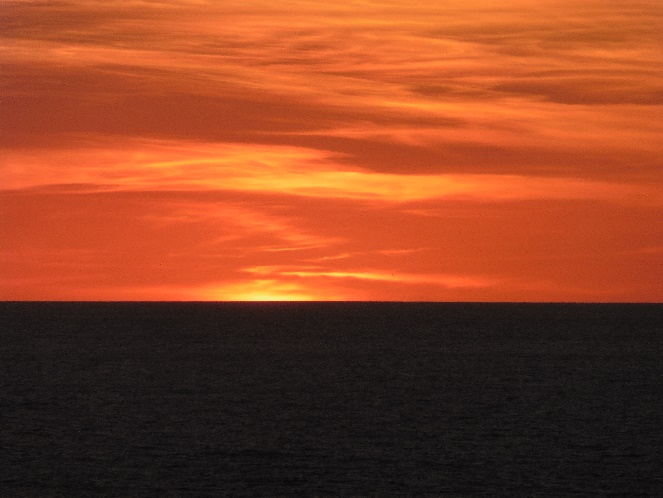 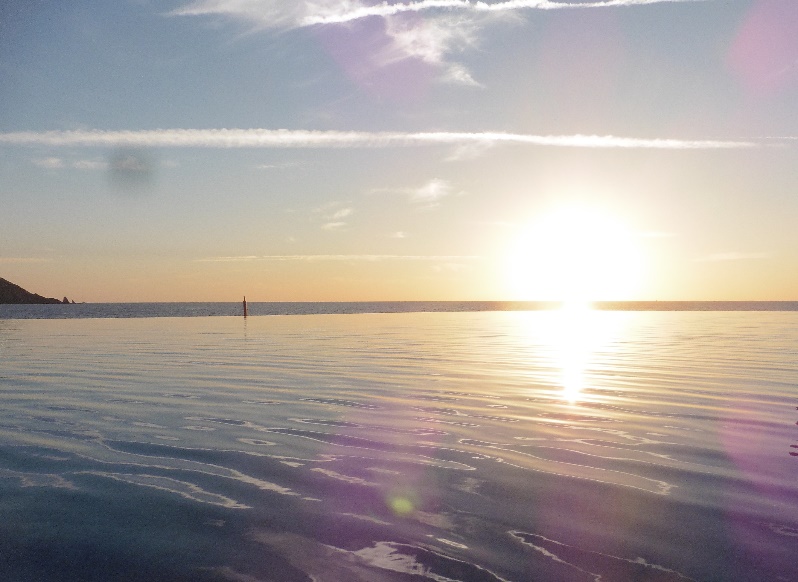 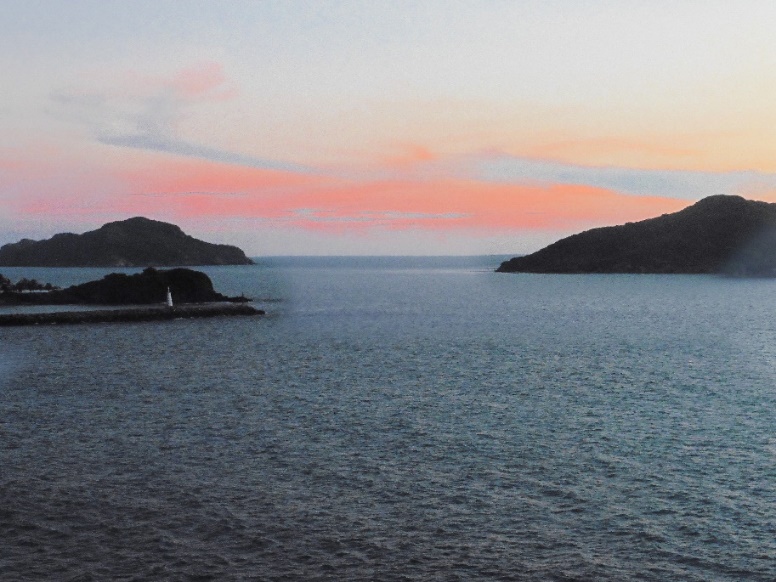 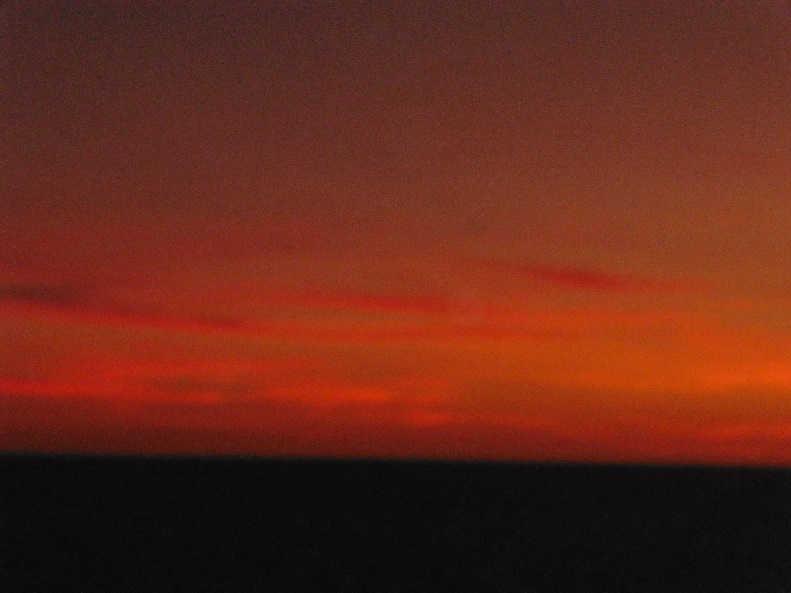 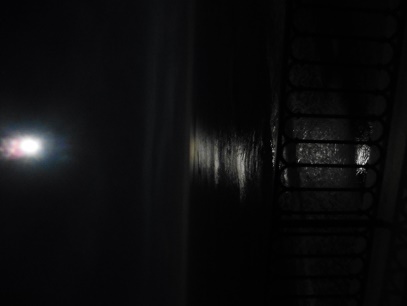                           moonset on Pacific Ocean  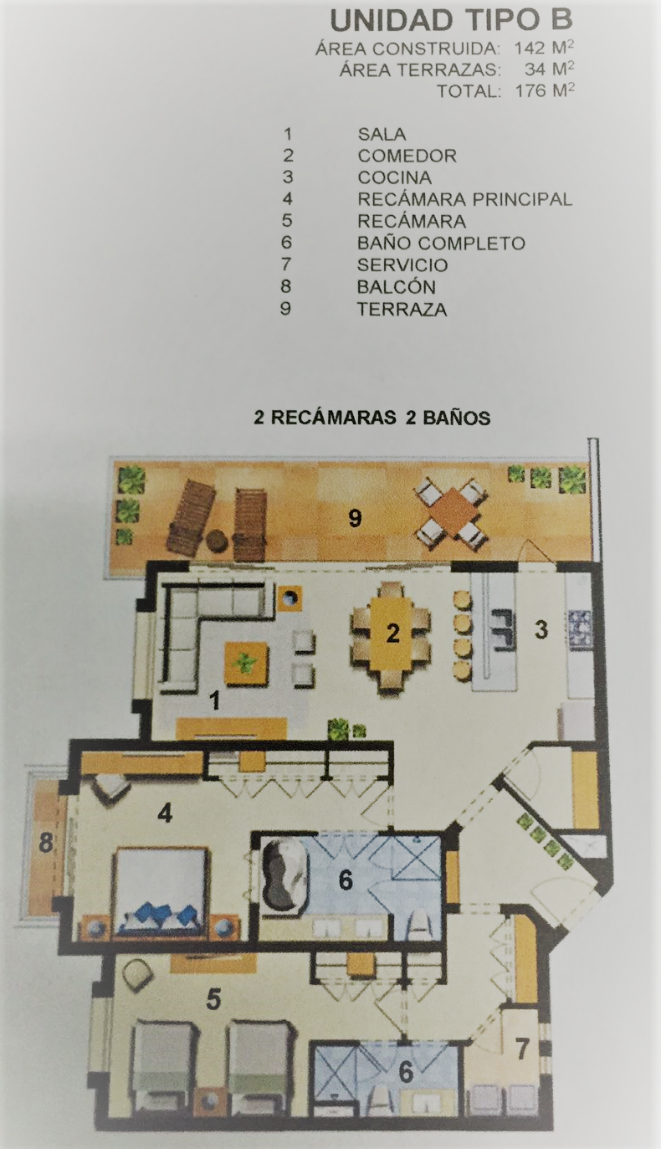 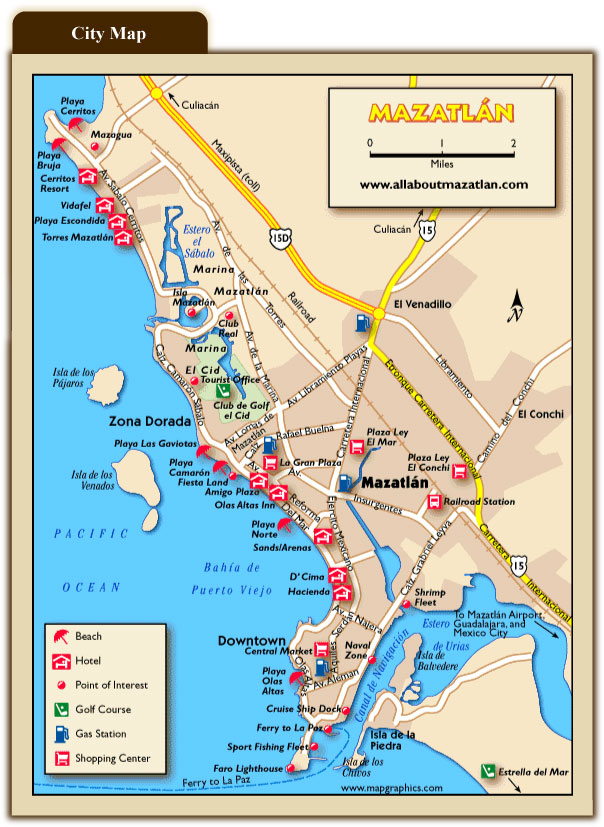 